CO NÁS ČEKÁ V LISTOPADU3. 11. 2020 – ÚTERÝUzamykání zahrady se skřítkem „Podzimníčkem“- děti s sebou gumáky, dětské hrábě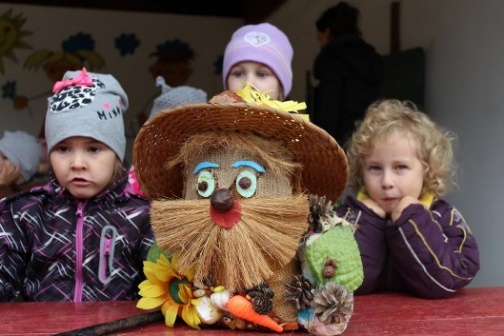 11. 11. 2020 – STŘEDAMartin na bílém koni – dopoledne pro všechny děti v areálu letního kina, ve spolupráci s Haldou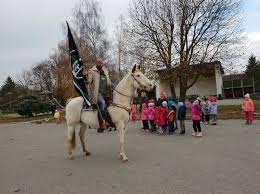 19. 11. 2020 – ČTVRTEKVánoční fotografování v mateřské škole 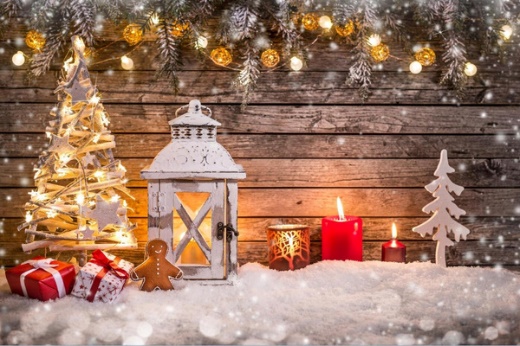 24. 11. 2020 – ÚTERÝPodzimní pohádky – divadélko v mateřské škole realizované učitelkami 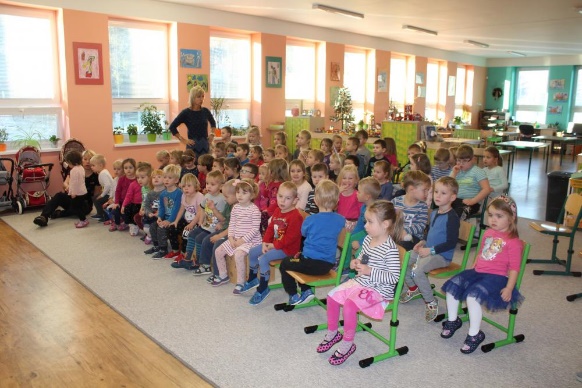 